ПРОЕКТАДМИНИСТРАЦИЯ  ЗАЛЕСОВСКОГО  МУНИЦИПАЛЬНОГО ОКРУГА  АЛТАЙСКОГО КРАЯПОСТАНОВЛЕНИЕ_________	                      № ___ с. ЗалесовоО внесении изменений в Постановление Администрации Залесовского района Алтайского края № 670 от 29.12.2020 "Об утверждении муниципальной программы ««Комплексные меры противодействия злоупотреблению наркотиками и их незаконному обороту в Залесовском районе» на 2021 – 2024 годы»"В соответствии со статьей 179 Бюджетного кодекса Российской Федерации, Постановлением Администрации Залесовского муниципального округа Алтайского края от 30.12.2021 № 671 «Об утверждении Перечня муниципальных программ, реализуемых на территории муниципального образования Залесовский муниципальный округ Алтайского края на 2022-2024 годы", Постановлением Администрации Залесовского муниципального округа от  08.02.2022 № 40 «Об утверждении  Порядка разработки, реализации и эффективности муниципальных программ муниципального образования Залесовский муниципальный округ  Алтайского края», Постановлением Администрации Залесовского муниципального округа от  08.02.2022 № 42 "Об утверждении Плана-графика разработки муниципальных программ реализуемых на территории муниципального образования Залесовский муниципальный округ  Алтайского края на 2022-2024 годы", ПОСТАНОВЛЯЮ:1. Наименование муниципальной программы «Комплексные меры противодействия злоупотреблению наркотиками и их незаконному обороту в Залесовском районе» на 2021 – 2024 годы» читать в новой редакции:  «Комплексные меры противодействия злоупотреблению наркотиками и их незаконному обороту в Залесовском муниципальном округе Алтайского края 2021-2024 годы»2. Утвердить прилагаемую муниципальную программу «Комплексные меры противодействия злоупотреблению наркотиками и их незаконному обороту в Залесовском муниципальном округе  Алтайского края 2021-2024 годы» в новой редакции.3. Разместить муниципальную программу «Комплексные меры противодействия злоупотреблению наркотиками и их незаконному обороту в Залесовском муниципальном округе  Алтайского края 2021-2024 годы» на официальном сайте Администрации Залесовского муниципального округа в сети Интернет в разделе «Экономика» - «Стратегическое планирование» -«Обсуждение».  4. Контроль за исполнением настоящего постановления возложить на  заместителя главы Администрации Залесовского муниципального округа по социальной политике, начальника управления по социальной политике М.Л. Аверьянову. Глава Залесовского муниципального округа                                                              А.В. Пластеев                                               Приложениек постановлению АдминистрацииЗалесовского муниципального округа Алтайского краяот __________ № _____МУНИЦИПАЛЬНАЯ ПРОГРАММА«Комплексные меры противодействия злоупотреблению наркотиками и их незаконному обороту в Залесовском муниципальном округе  Алтайского края 2021-2024 годы»  Паспорт Программы1. Общая характеристика сферы реализации муниципальной программыМуниципальная программа «Комплексные меры противодействия злоупотреблению наркотиками и их незаконному обороту в Залесовском муниципальном округе Алтайского края 2021-2024 годы» (далее – Программа) представляет собой систему мероприятий по профилактике, наркомании и токсикомании, осуществляемых органами местного самоуправления,  в целях снижения заболеваемости  наркоманией, токсикоманией и недопущения заболевания среди несовершеннолетних и молодежи Залесовского муниципального округа.          Несовершеннолетних, состоящих на учете с диагнозом «Наркомания» нет.В целях недопущения распространения наркомании и алкоголизма  в подростковой среде проводятся беседы с несовершеннолетними, лекции о вреде курения,  наркотиков для подростков и их родителей.В образовательных организациях муниципального округа одной из главных задач педагогов, является профилактика наркомании и пропаганда здорового образа жизни среди обучающихся.Во всех учебных заведениях созданы общественные наркопосты,  приказами руководителей назначены персональные ответственные за их работу из числа заместителей директоров по воспитательной работе.В рамках образовательного процесса ведётся работа по формированию у учащихся системы представлений и знаний о социально - психологических, медицинских, правовых и морально-этических последствиях употребления наркотиков.В организациях дополнительного образования расширяется сеть кружков и объединений по интересам.Таким образом, разработка и реализация мер, направленных на недопущение распространения наркомании на территории Залесовского муниципального округа требует принятия комплексной целевой программы по профилактике наркомании и антиобщественных явлений. Это позволит повысить эффективность работы всех заинтересованных организаций и ведомств, работающих в сфере профилактики наркомании.Использование программных методов позволит сконцентрировать имеющиеся материальные, кадровые и другие виды ресурсов оптимальным образом для решения общих и частных аспектов данной Программы.2. Приоритеты муниципальной политики в сфере реализации ПрограммыМуниципальная программа определяет цели, задачи и направления в сфере противодействия злоупотреблению наркотиками и их незаконному обороту в Залесовском муниципальном округе Алтайского края. Нормативная правовая база разработки Программы:Указ президента Российской Федерации «Об утверждении Стратегии государственной антинаркотической политики Российской Федерации до 2020 года» № 690 от 09.06.2010;Федеральный закон от 8 января 1998 года № 3-ФЗ «О наркотических   средствах и психотропных веществах»;Закон Алтайского края от 14 сентября 2006 года № 94-ЗС «О профилактике наркомании и токсикомании в Алтайском крае»;Государственная программа Алтайского края «Комплексные меры противодействия злоупотреблению наркотиками и их незаконному обороту в Алтайском крае» на 2020 – 2024 годы. Утверждена постановлением №357 от 19.08.2020.Программа направлена на сокращение распространения наркомании и связанных с ней преступлений и правонарушений, уничтожение незаконно выращенных посевов и очагов произрастания дикорастущих наркосодержащих растений, сокращение числа потребителей наркотиков в немедицинских целях, пресечение пропаганды наркотической субкультуры, создание системы антинаркотической пропаганды, предотвращение вовлечения детей и подростков в немедицинское употребление наркотиков, выявление лиц, употребляющих наркотики.Цели и задачи Программы.Целью муниципальной программы является сокращение распространения наркомании и связанных с ней преступлений и правонарушений, негативных последствий для жизни и здоровья граждан.Для достижения цели планируется реализовать следующие задачи:1.Профилактика распространения наркомании и связанных с ней правонарушений.2. Противодействие незаконному обороту наркотических средств, психотропных веществ. 3. Выявление и мотивирование лиц, допускающих немедицинское потребление наркотических средств, к участию в программах лечения, реабилитации, ресоциализации и постреабилитационного сопровождения.Индикаторы и ожидаемые результаты реализации Программы В ходе реализации Программы планируется достижение следующих конечных результатов:число лиц,  зарегистрированных с диагнозом «наркомания»-0;доля молодых граждан в возрасте от 14 до 30 лет, вовлечённых в профилактические мероприятия, по отношению к общей численности молодёжи, проживающей на территории Залесовского муниципального округа - 20%доля образовательных организаций, реализующих мероприятия,  по    профилактике потребления наркотических средств и психотропных веществ - 100%;выявляемость противоправных деяний в сфере незаконного оборота наркотических  средств и психотропных веществ - 78%.Сведения об индикаторах (показателях) Программы представлены в приложении № 1 к муниципальной программе «Комплексные меры противодействия злоупотреблению наркотиками и их незаконному обороту в Залесовском муниципальном округе Алтайского края 2021-2024 годы»Сроки и этапы реализации муниципальной программы.Муниципальная программа «Комплексные меры противодействия злоупотреблению наркотиками и их незаконному обороту в Залесовском муниципальном округе Алтайского края 2021-2024 годы»  реализуется в один этап в период с 2020 по 2024 годы.3. Обобщенная характеристика мероприятий муниципальной программыМуниципальная программа состоит из мероприятий, которые отражают актуальные и перспективные направления государственной политики в сфере противодействия злоупотреблению наркотиками и их незаконному обороту в Залесовском муниципальном округе Алтайского края, содержат меры по профилактике распространения наркомании и связанных с ней правонарушений. Мероприятия определяют механизмы противодействия незаконному обороту наркотических средств и психотропных веществ в Залесовском муниципальном округе Алтайского края, внедрения современных методов диагностики наркопотребления, мотивирования лиц, допускающих немедицинское потребление наркотических средств, к участию в программах лечения, реабилитации, ресоциализации и постреабилитационного сопровождения.Для достижения поставленных целей и задач Программой предусмотрена реализация мероприятий (Приложение №2.4.   Общий объем финансовых ресурсов, необходимых для реализации муниципальной программыФинансирование Программы осуществляется за счет средств бюджета Залесовского муниципального округа.  Объем средств бюджета муниципального округа, необходимый для финансирования мероприятий Программы в 2021-2024 годах 450 000,00 рублей, в том числе по годам:2021 год –   0 тыс. рублей;2022 год -   150,0 тыс. рублей;2023 год -   150,0 тыс. рублей;2024 год –   150,0 тыс. рублей.Объем расходов на финансирование программы за счет средств из местного бюджета ежегодно утверждается на сессии Совета депутатов Залесовского муниципального округа при утверждении местного бюджета на очередной финансовый год (приложение №3).5. Анализ рисков реализации муниципальной программы и описание мер управления рисками реализации муниципальной программыК возможным рискам реализации Программы относятся:появление в незаконном обороте новых наркотических средств и обладающих наркогенным потенциалом психоактивных веществ;распространение средствами массовой информации в широких социальных слоях, прежде всего среди молодежи, идеологии терпимости к потреблению наркотиков;непринятие или несвоевременное принятие как на федеральном, региональном, так и на муниципальном уровнях нормативных актов, влияющих на реализацию мероприятий Программы;недостаточная проработка организационных вопросов, необходимых для реализации Программы;неэффективное управление процессом реализации Программы, несогласованность действий ответственного исполнителя и участников Программы;низкое качество реализации программных мероприятий.Минимизация указанных рисков возможна через принятие следующих мер:привлечение общественности к обсуждению целей, задач и механизмов, направленных на сокращение предложения наркотических средств и спроса на них;публичное освещение хода и результатов реализации Программы;эффективное межведомственное взаимодействие ответственного исполнителя и участников реализации Программы;качественное планирование реализации мероприятий Программы.Кроме того, устранение рисков возможно за счет постоянного и оперативного мониторинга реализации Программы, а также за счет ее своевременной корректировки.Приложение № 1 к муниципальной программе «Комплексные меры противодействия злоупотреблению наркотиками и их незаконному обороту в Залесовском муниципальном округе Алтайского края 2021-2024 годы»ДИНАМИКАважнейших целевых индикаторов и показателейэффективности реализации муниципальной программыПриложение №2к муниципальной программе «Комплексные меры противодействия злоупотреблению наркотиками и их незаконному обороту в Залесовском муниципальном округе Алтайского края 2021-2024 годы»Перечень мероприятий муниципальной программы«Комплексные меры противодействия злоупотреблению наркотиками и их незаконному обороту в Залесовском муниципальном округе  Алтайского края 2021-2024 годы»Объем финансовых ресурсов, необходимых для реализации программы Приложение №4к муниципальной программе «Комплексные меры противодействия злоупотреблению наркотиками и их незаконному обороту в Залесовском муниципальном округе Алтайского края 2021-2024 годы»Механизм реализации муниципальной программы	Ответственный исполнитель Программы - Администрация Залесовского муниципального округа - определяют участников реализации мероприятий.Механизм реализации Программы базируется на принципах партнерства территориальных органов федеральных органов исполнительной власти, органов местного самоуправления и общественных объединений.	С целью организации и контроля реализации мероприятий Программы антинаркотическая комиссия Залесовского муниципального округа совместно с Залесовской центральной районной больницей проводит анализ, контроль, мониторинг и регулирование процесса реализации Программы. Администрация Залесовского муниципального округа ежегодно готовит итоговый отчет о ходе реализации и оценке эффективности Программы. Мониторинг ориентирован на раннее предупреждение возникновения проблем и отклонений от запланированных показателей в ходе реализации Программы, а также на выполнение ее мероприятий в течение года. Мониторинг реализации Программы осуществляется ежеквартально. Объектом мониторинга является выполнение мероприятий Программы в установленные сроки, сведения о финансировании Программы на отчетную дату, степень достижения плановых значений индикаторов Программы.	Администрация Залесовского муниципального округа:	организует реализацию Программы, принимает решение о внесении изменений в нее в соответствии с установленным порядком;	контролирует выполнение мероприятий Программы, выявляет несоответствие результатов их реализации плановым показателям, определяет причины недостижения ожидаемых результатов и меры по их устранению;	запрашивает у участников Программы информацию, необходимую для проведения мониторинга и подготовки отчета о ходе реализации и оценке эффективности Программы;	подготавливает ежеквартальные и годовые отчеты о ходе реализации Программы, представляет их в установленном порядке и в сроки в ПравительствоАлтайского края.Участники программы:осуществляют реализации мероприятий Программы, в отношении которых они являются исполнителями;вносят ответственному исполнителю предложения о необходимости внесения изменений в Программу;предоставляют ответственному исполнителю информацию, необходимую для проведения мониторинга реализации Программы, оценки эффективности ее реализации и формирования сводных отчетов (в срок до 5 числа месяца, следующего за отчетным кварталом);обеспечивают эффективное использование средств, выделяемых на реализацию Программы.Оценка эффективности Программы осуществляется согласно приложению № 1 к муниципальной программе «Комплексные меры противодействия злоупотреблению наркотиками и их незаконному обороту в Залесовском муниципальном округе Алтайского края 2021-2024 годы» и заключается в следующем:1. Комплексная оценка эффективности реализации Программы проводится на основе оценок по трем критериям:степени достижения целей и решения задач Программы;соответствия запланированному уровню затрат и эффективности использования средств муниципального бюджета Программы;доли профинансированных мероприятий Программы в запланированных к финансированию.1.1. Оценка степени достижения целей и решения задач Программы  производится путем сопоставления фактически достигнутых значений индикаторов Программы и их плановых значений по формуле: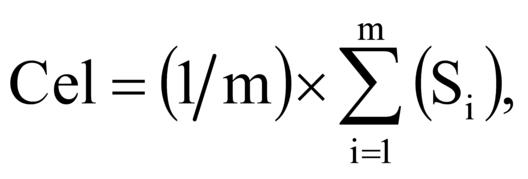 где:Cel - оценка степени достижения цели, решения задачи Программы;Si - оценка значения i-го индикатора (показателя) выполнения Программы, отражающего степень достижения цели, решения соответствующей задачи;m - число показателей, характеризующих степень достижения цели, решения задачи Программы;Z - сумма значений.Оценка значения i-го индикатора (показателя) Программы производится по формуле:Si = (Fi / Pi) x 100%,где:Fi - фактическое значение i-го индикатора (показателя) Программы;Pi - плановое значение i-го индикатора (показателя) Программы (для индикаторов (показателей), желаемой тенденцией развития которых является рост значений) или: Si = (Pi / Fi) x 100% (для индикаторов (показателей), желаемой тенденцией развития которых является снижение значений).В случае превышения 100% выполнения расчетного значения показателя значение показателя принимается равным 100%.1.2. Оценка степени соответствия запланированному уровню затрат и эффективности использования средств муниципального бюджета Программы  определяется путем сопоставления фактических и плановых объемов финансирования Программы по формуле:Fin = K/ L x 100%,где:Fin - уровень финансирования реализации мероприятий Программы;K - фактический объем финансовых ресурсов, направленный на реализацию мероприятий Программы из муниципального бюджета;L - плановый объем финансовых ресурсов, предусмотренных на реализацию Программы, из муниципального бюджета на соответствующий отчетный период.1.3. Оценка деятельности ответственных исполнителей в части, касающейся разработки и реализации муниципальной программы, определяется  по следующей формуле:Mer = Mf / Mp x kl x 100%,где:Mer - доля профинансированных мероприятий Программы в запланированных к финансированию;Mf - количество мероприятий, по которым осуществлялось финансирование за счет всех источников в отчетном периоде;Mp - количество мероприятий, запланированных к финансированию за счет всех источников на соответствующий отчетный период;kl = 0,9, если плановый объем финансовых ресурсов муниципальной программы (подпрограммы) из федерального и краевого бюджетов на отчетный год не приведен в соответствие с законом о краевом бюджете в установленные статьей 179 Бюджетного кодекса Российской Федерации сроки1.4. Комплексная оценка эффективности реализации Программы (далее - "комплексная оценка") производится по следующей формуле:
O = Cel x 0,5 + Fin x 0,25 + Mer x 0,25,где:O - комплексная оценка.2. Реализация Программы может характеризоваться:высоким уровнем эффективности;средним уровнем эффективности;низким уровнем эффективности.3. Программа считается реализуемой с высоким уровнем эффективности, если комплексная оценка составляет 90% и более.Программа считается реализуемой со средним уровнем эффективности, если комплексная оценка находится в интервале от 50% до 90%.Если реализация Программы не отвечает приведенным выше диапазонам значений, уровень эффективности ее реализации признается низким.Реализация данной Программы позволит: - повысить уровень гигиенических знаний у 90 % жителей района  в рамках профилактики социально значимых заболеваний;-  отвлечь часть подростков от употребления  наркотических веществ;- оказать социально-педагогическую помощь 100 % учащихся группы риска с целью их адаптации и реабилитации;- организовать 100 % освещение через средства массовой информации  материалов по профилактике наркомании для воздействия на общественное сознание. Ответственный исполнитель программыАдминистрация Залесовского муниципального округаСоисполнители программы Управление по социальной политике Залесовского муниципального округаУчастники программыТерриториальное управление Залесовского муниципального округа; КГБУЗ «Залесовская ЦРБ»; комиссия по делам несовершеннолетних и защите их прав Залесовского муниципального округа; редакция газеты Залесовского муниципального округа;  управление социальной защиты населения по Залесовскому району; КГБУСО «Комплексный  центр социального  обслуживания населения Тальменского района» филиал по Залесовскому району; отделение полиции по Залесовскому району МО МВД России «Заринский»;  молодёжная думаЦель программыСокращение распространения наркомании и связанных с ней преступлений и правонарушений, негативных последствий для жизни и здоровья гражданЗадачи программыПрофилактика распространения наркомании и связанных с ней правонарушений;Противодействие незаконному обороту наркотических средств и психотропных веществ;Выявление и мотивирование лиц, допускающих немедицинское потребление наркотических средств, к участию в программах лечения, реабилитации, ресоциализации и постреабилитационного сопровожденияЦелевые индикаторы и показатели программыЧисло лиц,  зарегистрированных с диагнозом «наркомания»;Доля молодых граждан в возрасте от 14 до 30 лет, вовлечённых в профилактические мероприятия, по отношению к общей численности молодёжи, проживающей на территории Залесовского муниципального округа;Доля образовательных организаций, реализующих мероприятия,  по    профилактике потребления наркотических средств и психотропных веществ;Выявляемость противоправных деяний в сфере незаконного оборота наркотических  средств и психотропных веществ.Сроки и этапы реализации программы2021 – 2024 годыОбъёмы финансирования программыОбщий объем финансирования муниципальной программы «Комплексные меры противодействия злоупотреблению наркотиками и их не законному обороту в Залесовском муниципальном округе» (далее - «муниципальная программа») составляет  450 000,00 рублей, в том числе по годам: 2021 год –0 рублей;2022 год – 150 000,00 рублей;2023 год – 150 000,00 рублей;2024 год – 150 000,00 рублей.  Объёмы финансирования подлежат ежегодной корректировке, исходя из возможности бюджета муниципального округаОжидаемые результаты реализации программыЧисло лиц,  зарегистрированных с диагнозом «наркомания»-0;Доля молодых граждан в возрасте от 14 до 30 лет, вовлечённых в профилактические мероприятия, по отношению к общей численности молодёжи, проживающей на территории Залесовского муниципального округа - 20%Доля образовательных организаций, реализующих мероприятия,  по    профилактике потребления наркотических средств и психотропных веществ-100%;Выявляемость противоправных деяний в сфере незаконного оборота наркотических  средств и психотропных веществ-78%.№№
п/пНаименование индикатораЕдиница 
измеренияЗначение индикатора по годамЗначение индикатора по годамЗначение индикатора по годамЗначение индикатора по годам№№
п/пНаименование индикатораЕдиница 
измерения2021 2022202320241 Число лиц,  зарегистрированных с диагнозом «наркомания» %00002 Выявляемость противоправных деяний в сфере незаконного оборота наркотических  средств и психотропных веществ %757677783Доля образовательных организаций, реализующих мероприятия,  по    профилактике потребления наркотических средств и психотропных веществ %1001001001004Доля молодых граждан в возрасте от 14 до 30 лет, вовлеченных в проекты, направленные на профилактику наркомании и популяризацию здорового образа жизни, в общем числе граждан данной возрастной группы%5,518,019,520,0№ п/пцель, задача, мероприятиесрок реализацииучастники программысумма расходов (тыс. рублей)сумма расходов (тыс. рублей)сумма расходов (тыс. рублей)сумма расходов (тыс. рублей)сумма расходов (тыс. рублей)источник финансирования№ п/пцель, задача, мероприятиесрок реализацииучастники программы2021 год2022 год2023 год2024 годвсегоисточник финансирования123456789101Цель. Сокращение распространения наркомании и связанных с ней преступлений и правонарушений, негативных последствий для жизни и здоровья граждан2021-2024 гг.- 0150,00150,00150,00450,00муниципальный бюджет2Задача 1. Профилактика распространения наркомании и связанных с ней правонарушений 2021-2024 гг.-0129,00129,00129,00 387,00муниципальный бюджет3Мероприятие 1.1. Организация и проведение на территории Алтайского края профилактических антинаркотических акций "Единые дни профилактики", "Международный день борьбы с наркоманией и наркобизнесом", "Родительский урок", "Классный час: Наркотики. Закон. Ответственность", "Скажи наркотикам- нет!", "Летний лагерь - территория здоровья" 2021-2024 гг.Управление по социальной политике Залесовского муниципального округа; КГБУСО «Комплексный  центр социального  обслуживания населения Тальменского района»  филиал по Залесовскому району; образовательные организации муниципального округа052,0052,0052,00156,00муниципальный бюджет4Мероприятие 1.2. Разработка и тиражирование полиграфической и иной продукции о здоровом образе жизни и вреде наркотиков с целью ее распространения среди несовершеннолетних, молодежи и их родителей 2021-2024 гг.Управление по социальной политике Залесовского муниципального округа 0 5,005,005,0015,00муниципальный бюджет5Мероприятие 1.3. Проведение профилактической операции «Мак» по борьбе с дикорастущими наркосодержащими растениями на территориях сельских поселений Залесовского муниципального округа2021-2024 гг.Отдел Администрации Залесовского муниципального округа по АПК; территориальное управление Залесовского муниципального округа 025,0025,0025,0075,00муниципальный бюджет6Мероприятие 1.4. Развитие волонтерского антинаркотического движения, в том числе проведение акций по уничтожению надписей, содержащих рекламу, пропаганду наркотических средств или психотропных веществ, иных акций 2021-2024 гг.Управление по социальной политике Залесовского муниципального округамуниципальный бюджет7Мероприятие 1.5. Проведение мероприятий по пропаганде ценностей здорового образа жизни, негативного отношения к употреблению наркотических средств и психотропных веществ
2021-2024 гг.КГБУЗ «Залесовская центральная больница»; Управление по социальной политике Залесовского муниципального округа; образовательные организации округа 031,0031,00 31,0093,00муниципальный бюджет8Мероприятие 1.6. Проведение спортивных мероприятий профилактической антинаркотической направленности среди детей и подростков 2021-2024 гг.Управление по социальной политике Залесовского муниципального округа016,0016,0016,00 48,00муниципальный бюджет9Мероприятие 1.7.Осуществление мониторинга ситуации, связанной с распространением наркотических средств и психотропных веществ на территории Залесовского муниципального округа2021-2024 гг.КГБУЗ «Залесовская центральная больница»; образовательные организации муниципального округа; Управление по социальной политике Залесовского муниципального округа; отделение полиции по Залесовскому району МО МВД России «Заринский»------10Мероприятие 1.8. Подготовка информационно-тематических модулей и сообщений для размещения в печатных СМИ, на сайтах и в социальныхсетях2021-2024 гг.редакция газеты Залесовского муниципального округа; отделение полиции по Залесовскому району МО МВД России «Заринский»------11Мероприятие 1.9.Проведение профилактической работы с лицами, осужденными к наказаниям в виде лишения свободы и осужденным условно или к отбыванию наказаний, несвязанных с изоляцией от общества, за преступления, связанные с незаконным оборотом наркотиков2021-2024 гг.УФСИН; отделение полиции по Залесовскому району МО МВД России «Заринский»------12Задача 2. Противодействие незаконному обороту наркотических средств и психотропных веществ 2021-2024 гг.-06,006,006,00 18,00муниципальный бюджет13Мероприятие 2.1. Проведение межведомственных операций, рейдов направленных на пресечение преступлений в сфере незаконного оборота наркотиков, вовлечения несовершеннолетних и молодежи в немедицинское потребление наркотиков2021-2024 гг.все органы системы профилактики06,006,006,00 18,00муниципальный бюджет14Задача 3. Выявление и мотивирование лиц, допускающих немедицинское потребление наркотических средств, к участию в программах лечения, реабилитации, ресоциализации и постреабилитационного сопровождения  2021-2024 гг.--15,0015,0015,0045,00муниципальный бюджет15Мероприятие 3.1. Приобретение иммунохроматографических тестов для предварительного этапа химико-токсикологических исследований с целью определения наличия наркотических средств и психоактивных веществ у несовершеннолетних, входящих в группу риска, и лиц, направленных на исследование должностными лицами правоохранительных органов 2022-2024 гг.управление по социальной политике Залесовского муниципального округа-15,0015,0015,0045,00муниципальный бюджет16Мероприятие 3.2. Обеспечение полезной занятости, оздоровления и отдыха несовершеннолетних, осужденных к уголовным наказаниям без изоляции от общества, прошедших курс лечения от наркомании, в период школьных каникул2021-2024 гг.УФСИН, образовательные организации муниципального округа; отделение полиции по Залесовскому району МО МВД России «Заринский»------Приложение 3  муниципальной программе «Комплексные меры противодействия злоупотреблению наркотиками и их незаконному обороту в Залесовском муниципальном округе Алтайского края 2021-2024 годы»Источники и направления расходовСумма расходов, тыс. рублейСумма расходов, тыс. рублейСумма расходов, тыс. рублейИсточники и направления расходов2021202220232024Всего финансовых затрат 0150,0150,0150,0в том числеиз бюджета муниципального образования0150,0150,0150,0из краевого бюджета (на условиях софинансирования)0000из федерального бюджета (на условиях софинансирования)0000из внебюджетных источников0000Прочие расходы0000в том числеиз бюджета муниципального образованияиз краевого бюджета (на условиях софинансирования)из федерального бюджета (на условиях софинансирования) из внебюджетных источников